.Left foot lead - start on vocalsWALTZ BOX FORWARD¼ LEFT FORWARD WALTZ, BACK UP WALTZ (REPEAT--- counts 1 to 12STEP FORWARD, POINT RIGHT, HOLD, WEAVE BEHIND, SIDE, CROSSBALANCES LEFT AND RIGHTWALTZ FORWARD 1/2 TURN LEFT, WALTZ BALANCE BACKWALTZ FORWARD 1/2 TURN LEFT, WALTZ BALANCE BACKBegin again.Last Update - 7 May 2021Lynn's Waltz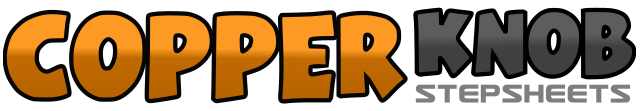 .......Count:48Wall:2Level:Beginner - waltz.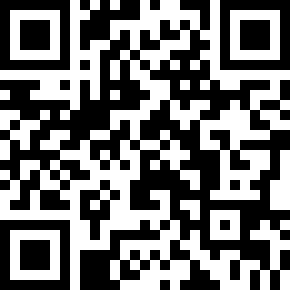 Choreographer:Rita Masur (CAN) - December 2012Rita Masur (CAN) - December 2012Rita Masur (CAN) - December 2012Rita Masur (CAN) - December 2012Rita Masur (CAN) - December 2012.Music:Jim Reeves Medley - The Deans BrothersJim Reeves Medley - The Deans BrothersJim Reeves Medley - The Deans BrothersJim Reeves Medley - The Deans BrothersJim Reeves Medley - The Deans Brothers........1-2-3Step fwd on LF, Step RF to right side, Step LF beside RF4-5-6Step back on RF, Step LF back to left side, Step RF beside LF7-8-9Step fwd on LF turning 1/4 left, step RF to right side, Step LF beside RF ( facing 9:00)10-11-12Step RF back, Step LF beside RF, Step RF in place (9 o'clock)25-26-27Step fwd on LF, point RF to side, HOLD28-29-30Step RF back behind LF, Step LF to side, Cross RF over LF31-32-33Step LF to side, Step RF behind LF, Step LF in place34-35-36Step RF to side, Step LF behind RF, Step RF in place37-38-39Step LF fwd 1/2 turn left, Step RF beside LF, Step LF in place40-41-42Step RF back, Step LF beside RF, Step RF in place (12 o'clock)43-44-45Step LF fwd ½ turn left, Step RF beside LF, Step LF in place46-47-48Step RF back, Step LF beside RF, Step RF in place (6 o'clock)